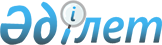 О внесении изменения в приказ Министра здравоохранения и социального развития Республики Казахстан от 27 апреля 2015 года № 271 "О размещении государственного образовательного заказа на переподготовку и повышение квалификации кадров в области здравоохранения на 2015 год"Приказ Министра здравоохранения и социального развития Республики Казахстан от 23 декабря 2015 года № 1001. Зарегистрирован в Министерстве юстиции Республики Казахстан 22 января 2016 года № 12914

      В соответствии с подпунктом 15) пункта 1 статьи 7 Кодекса Республики Казахстан от 18 сентября 2009 года «О здоровье народа и системе здравоохранения» ПРИКАЗЫВАЮ:



      1. Внести в приказ Министра здравоохранения и социального развития Республики Казахстан от 27 апреля 2015 года № 271 «О размещении государственного образовательного заказа на переподготовку и повышение квалификации кадров в области здравоохранения на 2015 год» (зарегистрированный в Реестре государственной регистрации нормативных правовых актов № 11208, опубликованный 25 июня 2015 года в информационно-правовой системе «Әділет») следующее изменение:



      Государственный образовательный заказ на переподготовку и повышение квалификации кадров в области здравоохранения на 2015 год согласно приложению к указанному приказу изложить в редакции согласно  приложению к настоящему приказу.



      2. Департаменту науки и человеческих ресурсов Министерства здравоохранения и социального развития Республики Казахстан обеспечить:

      1) государственную регистрацию настоящего приказа в Министерстве юстиции Республики Казахстан;

      2) в течение десяти календарных дней после государственной регистрации настоящего приказа в Министерстве юстиции Республики Казахстан направление на официальное опубликование в средствах массовой информации и информационно-правовой системе «Әділет»;

      3) размещение настоящего приказа на интернет-ресурсе Министерства здравоохранения и социального развития Республики Казахстан;

      4) в течение десяти рабочих дней после государственной регистрации настоящего приказа в Министерстве юстиции Республики Казахстан представление в Департамент юридической службы Министерства здравоохранения и социального развития Республики Казахстан сведений об исполнении мероприятий, предусмотренных подпунктами 1), 2) и 3) настоящего пункта.



      3. Контроль за исполнением настоящего приказа возложить на вице-министра здравоохранения и социального развития Республики Казахстан Биртанова Е.А.



      4. Настоящий приказ вводится в действие со дня его первого официального опубликования и распространяется на отношения, возникшие с 17 ноября 2015 года.      Министр здравоохранения

      и социального развития

      Республики Казахстан                       Т. Дуйсенова

Приложение приказу     

Министра здравоохранения и 

социального развития     

Республики Казахстан    

от 23 декабря 2015 года № 1001Приложение           

приказу Министра здравоохранения

и социального развития   

Республики Казахстан    

от 27 апреля 2015 года № 271                Государственный образовательный заказ

              на переподготовку и повышение квалификации

             кадров в области здравоохранения на 2015 годПримечание: расшифровка аббревиатур:

ПП - переподготовка

ПК - повышение квалификации

* на 1 недельном курсе повышения квалификации пройдут обучение 2 344 специалистов с высшим профессиональным образованием, из них с привлечением зарубежных специалистов - 280

** на 1 недельном курсе повышения квалификации пройдут обучение 4 494 специалистов со средним профессиональным образованием, из них с привлечением зарубежных специалистов - 25
					© 2012. РГП на ПХВ «Институт законодательства и правовой информации Республики Казахстан» Министерства юстиции Республики Казахстан
				№ п/пОрганизации образования в области зравоохраненияОбщее количество выделеных местКоличество выделенных мест по уровням образованияКоличество выделенных мест по уровням образованияКоличество выделенных мест по уровням образованияКоличество выделенных мест по уровням образованияКоличество выделенных мест по уровням образованияКоличество выделенных мест по уровням образованияКоличество выделенных мест по уровням образованияКоличество выделенных мест по уровням образования№ п/пОрганизации образования в области зравоохраненияОбщее количество выделеных местСпециалисты с высшим профессиональным образованиемСпециалисты с высшим профессиональным образованиемСпециалисты с высшим профессиональным образованиемСпециалисты с высшим профессиональным образованиемСпециалисты с высшим профессиональным образованиемСпециалисты с высшим профессиональным образованиемСпециалисты со средним профессиональным образованиемСпециалисты со средним профессиональным образованием1234567891011123ПППППППКПКПКПКПК1232

мес4

мес5

мес1

нед2

нед4

нед1

нед2

нед1.Медицинский университет Астана145355358521932344*194612164494**2955ИТОГО1453553585219323441946121644942955